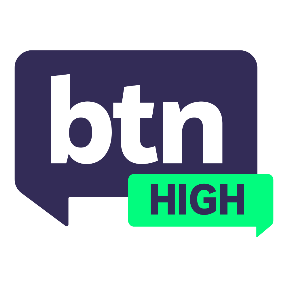 Teacher ResourceNuclear PowerFocus QuestionsDiscuss the BTN High story as a class and record the main points of discussion. Students will then respond to the following:What is nuclear power? Explain in a paragraph.What are the advantages of nuclear power?What are the disadvantages?How would you feel if you found out there were plans to build a nuclear power plant in your town or city? What do you think would be the repercussions, if any, in the community?ActivitiesResearch nuclear power, then create an interactive diagram or build a model showing how a nuclear power plant operates. Design and create a 3D model that explains what nuclear fission is. ‘Nuclear power is the future’. Write an essay on whether you agree or disagree with this statement, highlighting the advantages and disadvantages of nuclear energy.